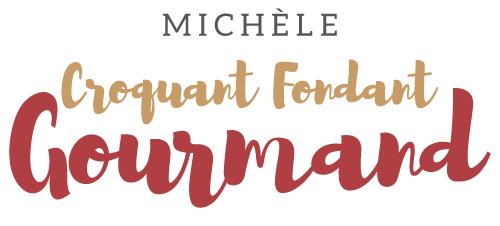 Crème façon Danette au Thermomix Pour 12 petits pots

- 4 jaunes d'œufs
- 25 g de Maïzena ®
- 2 càc de cacao amer
- 80 g de sucre en poudre
- 1 litre de lait entier (1)
- 200 g de chocolat noir
- 170 g de mascarpone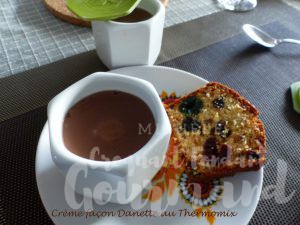 .
Mettre dans le bol du robot les jaunes d'œufs, la Maïzena, le cacao et le sucre en poudre.
Verser le lait.
Enclencher le bol sans mettre le gobelet.
Régler 14 min/90°C/vitesse 3.
Ajouter le chocolat noir et le mascarpone.
Mixer 20 sec/vitesse 4.
Répartir immédiatement la crème dans des petits pots.
Mettre un couvercle ou couvrir de papier film.
Laisser refroidir, puis déposer les pots au réfrigérateur pendant au-moins 4 heures (moi je préfère la veille).

Chef Momix dit que les crèmes se conservent 5 jours au réfrigérateur